Datenschutzrechtliche Einwilligungserklärung in die Anfertigung und Veröffentlichung von Videos mit Bild und Stimme von Schülerinnen und SchülernKonrad-Klepping-Berufskolleg der Stadt Dortmund; Geschwister-Scholl Str. 1; 44135 DortmundSehr geehrte Erziehungsberechtigte, liebe Schülerinnen und Schüler,für die Anfertigung und Veröffentlichung von Erklärfilmen sollen personenbezogene Daten verarbeitet werden. Dies geht nur, wenn hierfür eine Einwilligung vorliegt.									(Schulleiterin / Schulleiter)Anfertigung und Veröffentlichung von Videoaufzeichnungen An unserer Schule möchten Lehrkräfte mit ihren Lerngruppen im Rahmen des Fachunterrichts und der Medienbildung Erklärfilme erarbeiten. Die Erstellung von Erklärfilmen ist eine wertvolle Methode, um sich mit fachlichen Inhalten im Sinne von „Lernen durch Lehren“ vertiefend auseinanderzusetzen. Je nach gewähltem Thema und Darstellungsform kann es erforderlich sein, dass die Schülerinnen und Schüler dabei selbst zu hören oder auch im Bild zu sehen sind. Da wir die Videos nicht auf unserem eigenen Server speichern und streamen können, nutzen wir dafür die NextCloud des Anbieters Travekom Telekommunikationsgesellschaft mbh und binden die Videos dann in die eTwinning Homepage, das geschützte Netzwerk der Europäischen Kommission, ein. Die Rechteeinräumung an den Videos erfolgt ohne Vergütung und umfasst auch das Recht zur Bearbeitung, soweit die Bearbeitung nicht entstellend ist. 
Ihrer Rechte/ deine Rechte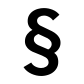 Diese Einwilligung kann für die Zukunft jederzeit widerrufen werden. Dabei kann der Widerruf auch nur auf einen Teil der bisher veröffentlichten Erklärvideos bezogen sein oder zukünftige Aufnahmen. Durch den Widerruf der Einwilligung wird die Rechtmäßigkeit der aufgrund der Einwilligung bis zum Widerruf erfolgten Verarbeitung nicht berührt. Im Falle des Widerrufs werden wir Ihr Kind/ dich zukünftig nicht mehr oder nur noch in der gewünschten Art und Weise in Videoaufzeichnungen zum oben genannten Zweck einbeziehen.  Die Videoaufzeichnungen zur Anfertigung der Erklärfilme und etwaige Arbeitskopien werden gelöscht, sobald die Videos erfolgreich fertiggestellt sind.  Die Einwilligung ist freiwillig. Aus der Nichterteilung oder dem Widerruf der Einwilligung entstehen keine Nachteile.Gegenüber der Schule besteht ein Recht auf Auskunft über Ihre personenbezogenen Daten, ferner haben Sie ein Recht auf Berichtigung, Löschung oder Einschränkung, ein Widerspruchsrecht gegen die Verarbeitung und ein Recht auf Datenübertragbarkeit. Zudem steht Ihnen ein Beschwerderecht bei der Datenschutzaufsichtsbehörde, der Landesbeauftragten für den Datenschutz und die Informationsfreiheit Nordrhein Westfalen zu. Veröffentlichungen im Internet / Datenschutzrechtlicher Hinweis: 
Bei einer Veröffentlichung im Internet können personenbezogene Daten (einschließlich Videos) jederzeit und zeitlich unbegrenzt weltweit abgerufen und gespeichert werden. Die Daten können damit etwa auch über so genannte „Suchmaschinen“ aufgefunden werden. Dabei kann nicht ausgeschlossen werden, dass andere Personen oder Unternehmen die Daten mit weiteren im Internet verfügbaren personenbezogenen Daten verknüpfen und damit ein Persönlichkeitsprofil erstellen, die Daten verändern oder zu anderen Zwecken verwenden. ✄ ---------------------------------------------------------------------------------------------Erläuterungen & Hinweise zur NutzungIn diesem Dokument finden sich 3 Versionen der Einwilligung.Version 1 (ohne separate Abfrage für Veröffentlichung im Internet)Diese Einwilligung ist so gestaltet, dass möglichst alle Betroffenen an der Erstellung und Veröffentlichung von Erklärvideos teilnehmen können. Wenn Eltern oder Schüler nicht erkennbar im Bild erscheinen möchten, können sie noch immer beschränkt auf Tonaufnahmen mitmachen. Ist auch dieses nicht erwünscht, könnten sie noch immer Erklärvideos in Legetechnik anfertigen mit passender Untertitelung. Der Name könnte im Abspann erscheinen. Wenn es gar keine Einwilligung von den Eltern oder Schülern selbst gibt, könnten die Schüler trotzdem aktiv dabei sein. Es spräche nichts dagegen, wenn man im Video ihre Hände sähe.Version 2 (ohne geplante Veröffentlichung im Internet)Sollte eine Einwilligung wegen der Veröffentlichung komplett abgelehnt werden, empfiehlt es sich, den Betroffenen die Erstellung von Erklärvideos ohne Veröffentlichung anzubieten. So fände keine Benachteiligung statt. Das Video könnte dann in der Klasse vorgeführt werden. Eine Vorlage für eine Einwilligung findet sich auf den folgenden beiden Seiten.Version 3 (mit separater Abfrage für Veröffentlichung im Internet)Soll auch die Einwilligung in die Veröffentlichung separat abgefragt werden, dann gibt es dafür auf den letzten beiden Seiten eine weitere Vorlage. Hier ist eine zusätzliche Auswahl ergänzt, bei welcher die Betroffenen ankreuzen können, ob sie einer Veröffentlichung im Internet zustimmen oder nicht.Die Nummerierung der Fußnote korrigiert sich von alleine, wenn man die Hinweise und die beiden Versionen der Vorlage, welche man nicht nutzen möchte, löscht.Thema LöschfristBei den Versionen mit Veröffentlichung im Internet ist keine Löschfrist für die im Internet veröffentlichten Videos angegeben. Das ist rechtlich zulässig und durch den Zweck zu begründen. Man möchte, dass auch nachfolgende Schülergenerationen die Videos zum Lernen nutzen können. Betroffene haben jedoch immer die Möglichkeit, durch einen Widerruf der Einwilligung eine Löschung von Videos zu erwirken, an welchen sie beteiligt waren. Sind sie nur zu hören und es sind verschiedene weitere Stimmen im Video zuhören, wird man auf die Interessen der anderen verweisen können, um eine Löschung eventuell zu verweigern. Ist die betroffene Person im Video auch erkennbar zu sehen, also mit Gesicht, sollte man dem Wunsch nach Löschung entsprechen, da hier die Rechte der betroffenen Person vermutlich überwiegen.Da Videos ohnehin schnell veralten, kann sich das Thema auch von alleine erledigen, indem man neue Versionen mit neuen Generationen von Schülerinnen und Schülern erstellt und die alten ersetzt.Konrad-Klepping-Berufskolleg der Stadt DortmundGeschwister-Scholl Str.1 44135 Dortmunditadmin@konrad-klepping-berufskolleg.de0231/5023168Hiermit willige ich / willigen wir in die Anfertigung und Veröffentlichung von Videoaufzeichnungen meines/ unseres Kindes/ von mir in der beschrieben Art und Weise unter Nutzung von Vimeo.com/Youtube.com ein:     

Bitte ankreuzen!
☐ JA/ ☐ NEIN – mit Tonaufnahmen (Person spricht Erklärungen)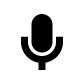                            und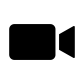 ☐ JA/ ☐ NEIN – mit Bildaufnahmen (Person ist erkennbar zu sehen, während sie etwas 
                           erklärt bzw. demonstriert)                           und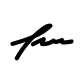 ☐ JA/ ☐ NEIN – mit Namensangabe im Abspann (Vorname + 1. Buchstabe Nachname)[Vorname, Name, Geburtsdatum, Klasse, Schülerin/ Schüler][Vorname, Name, Geburtsdatum, Klasse, Schülerin/ Schüler][Vorname, Name, Geburtsdatum, Klasse, Schülerin/ Schüler][Ort, Datum][Ort, Datum][Ort, Datum]und[Unterschrift des / der Erziehungsberechtigten][ab dem 14. Geburtstag: Unterschrift Schülerin / Schüler]